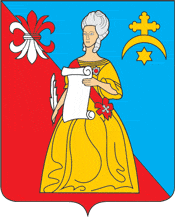 Калужская областьЖуковский районАДМИНИСТРАЦИЯгородского поселения «Город Кременки»ПОСТАНОВЛЕНИЕ «О внесении изменений в Постановление № 1-п от 13.01.2022г.  «Об утверждении Муниципальной программы "Совершенствование системы муниципального управления и создание условий муниципальной службы в ГП «Город  Кременки»»    « 20 »  февраля 2024г.                                                                                         №  25 -пВ соответствии со ст. 179.3 Бюджетного кодекса РФ, Постановлением Администрации «Город Кременки от 20 сентября 2021г. № 107-п « Об утверждении перечня муниципальных программ ГП «Город Кременки», Положением о порядке разработки, формирования и реализации муниципальных программ ГП «Город Кремёнки», утвержденном постановлением Администрации ГП «Город Кремёнки» от 26.11.2013 N 144-п, Администрация городского поселения "Город КремёнкиПОСТАНОВЛЯЕТ:Изложить приложение № 1 к Постановлению № 1-п от 13.01.2022г. «Об утверждении муниципальной программы Совершенствование системы муниципального управления и создание условий муниципальной службы в ГП «Город Кременки»" в новой редакции согласно приложению. Обнародовать настоящее Постановление. ВРИП Главы Администрации                                                                               Л.А. ЩукинПриложение № 1 к Постановлению АдминистрацииГП «Город Кремёнки»ПАСПОРТ муниципальной программы "Совершенствование системы муниципального управления и создание условий муниципальной службы в ГП «Город  Кременки»»1. Приоритеты муниципальной политики в сфере реализациимуниципальной программыВ Прогнозе долгосрочного социально-экономического развития Российской Федерации на период до 2030 года повышение качества государственного регулирования, повышение качества оказания государственных и муниципальных услуг, реформирование и развитие государственной и муниципальной службы предусмотрены как отдельные институциональные преобразования, обеспечивающие повышение эффективности системы государственного управления.В поручении Президента Российской Федерации от 19.02.2013 N Пр-332 (п. 5) указывается на необходимость принять меры по совершенствованию системы подготовки, переподготовки и повышения квалификации лиц, замещающих муниципальные должности и должности муниципальной службы, работников муниципальных учреждений, формирования кадрового резерва.В условиях потребности в квалифицированных управленцах, способных обеспечить эффективное управление инновационным развитием, в Стратегии социально-экономического развития Калужской области до 2030 года (одобренной постановлением Правительства Калужской области от 29.06.2009 N 250) в числе приоритетных проектов имеет место проект "Подготовка кадрового резерва управления Калужской области", содержанием которого является профессиональная подготовка и переподготовка управленцев регионального и муниципального уровней.2. Цель, задачи и индикаторы (показатели) достижения целии решения задач муниципальной программыСовершенствование муниципальной службы городского поселения «Город Кременки»  для обеспечения повышения эффективности муниципального управления и успешного социально-экономического развития города. Для достижения поставленной цели необходимо решить следующие задачи:- решение вопросов общегосударственного значения, находящихся в компетенции органов местного самоуправления городского поселения;- совершенствование организационных и правовых механизмов профессиональной служебной деятельности муниципальных служащих в целях повышения качества муниципальных услуг, оказываемых органами местного самоуправления городского поселения;- создание системы непрерывной подготовки и повышения квалификации муниципальных служащих;- обновление информационно-коммуникационных технических средств. Эффективность реализации муниципальной программы будет ежегодно оцениваться на основании следующих индикаторов:СВЕДЕНИЯоб индикаторах муниципальной программы и их значениях3. Обобщенная характеристика основных мероприятиймуниципальной программыОсновные мероприятия муниципальной программы направлены на совершенствование системы муниципального управления муниципального образования городское поселение «Город Кременки», а именно:- содержание органов местного самоуправления;- развитие информационных технологий и материально-техническое обеспечение муниципальной службы;- развитие кадрового потенциала.3.1. Содержание органов местного самоуправленияКраткая характеристика мероприятия:- решает задачу по вопросам общегосударственного значения, находящимся в компетенции органов местного самоуправления городского поселения, и совершенствованию организационных и правовых механизмов профессиональной служебной деятельности - решает задачу по вопросам общегосударственного значения, находящимся в компетенции органов местного самоуправления городского поселения, и совершенствованию организационных и правовых механизмов профессиональной служебной деятельности муниципальных служащих в целях повышения качества муниципальных услуг, оказываемых органами местного самоуправления городского поселения.3.2. Развитие информационных технологийи материально-техническое обеспечение муниципальной службыКраткая характеристика мероприятия:- решает задачу по обновлению информационно-коммуникационных технических средств.3.3. Развитие кадрового потенциалаКраткая характеристика основного мероприятия:- решает задачу по созданию системы непрерывной подготовки и повышения квалификации муниципальных служащих.4. Характеристика мер муниципального регулированияОтдел по управлению делами, кадровые, жилищные и общие вопросы, муниципальный архив и  отдел финансов, учета и отчетности обеспечивают методическую поддержку и координацию мероприятий, направленных на совершенствование системы муниципального управления.Нормативно-правовые акты муниципального регулирования отсутствуют, основными нормативно-правовыми актами, регламентирующими эти сферы, являются:- Федеральный закон от 06.10.2003 N 131-ФЗ "Об общих принципах организации местного самоуправления в Российской Федерации";- Федеральный закон от 02.03.2007 N 25-ФЗ "О муниципальной службе в Российской Федерации";- постановление Правительства Российской Федерации от 17.06.2015 N 602 "О некоторых мерах по совершенствованию информатизации в сфере кадрового обеспечения государственных органов и органов местного самоуправления".5. Объем финансовых ресурсов, необходимых для реализациимуниципальной программыФинансирование мероприятия Программы осуществляется за счет средств местного бюджета.Объемы финансирования из местного бюджета уточняются после принятия и (или) внесения изменений в решение Районного Городской Думы ГП «Город Кременки» о бюджете муниципального образования на очередной финансовый год и на плановый период.При реализации муниципальной Программы возможно возникновение рисков, связанных с социально-экономическими фактами, инфляцией и др., что может повлечь выполнение запланированных мероприятий не в полном объеме.В этом случае объемы средств, необходимых для финансирования мероприятий муниципальной Программы в очередном году, уточняются, и в случае необходимости вносятся соответствующие изменения в бюджет на очередной финансовый год и плановый период и в Программу.( руб.)6. Механизм реализации муниципальной программыРеализация программных мероприятий направлена на достижение поставленных в программе цели и задач.Ответственным исполнителем мероприятий программы является отдел по управлению делами, кадровые, жилищные и общие вопросы, муниципальный архив, который определяет механизм реализации муниципальной программы и предусматривает проведение организационных мероприятий, включая подготовку и (или) внесение изменений в нормативные правовые акты администрации ГП «Город Кременки» обеспечивающие выполнение муниципальной программы в соответствии с действующим законодательством.Общее руководство, мониторинг и контроль хода реализации муниципальной программы осуществляет отдел по управлению делами, кадровые, жилищные и общие вопросы, муниципальный архив  Администрации ГП «Город Кременки». Ответственным исполнителем по отдельным мероприятиям является отдел  финансов, учета и отчетности Администрации ГП «Город Кремёнки». Положением о порядке разработки, формирования и реализации муниципальных программ ГП «Город Кремёнки», утвержденном постановлением Администрации ГП «Город Кремёнки» от 26.11.2013 N 144-п.Управление и контроль реализации муниципальной программы осуществляются в соответствии с полномочиями, указанными в пункте 2 раздела VI "Полномочия ответственного исполнителя, соисполнителей и участников подпрограммы при разработке и реализации муниципальных программ", и на основании положений, определенных в разделе V "Управление и контроль реализации муниципальной программы" Порядка принятия решения о разработке, формирования и реализации муниципальных программ городского поселения от 26.11.2013г. № 144-п.7. Перечень программных мероприятий1. Наименование программыМуниципальной программы "Совершенствованиесистемы муниципального управления и созданиеусловий муниципальной службы в ГП «Город  Кременки»2. Заказчик программыАдминистрация ГП «Город Кремёнки»3. Исполнитель- координатор  программыОтдел по управлению делами, кадровые, жилищные и общие вопросы, муниципальный архив;  Отдел финансов, учета и отчетности Администрации ГП «Город Кремёнки»; 4. Разработчики    программыОтдел финансов, учета и отчетности Администрации ГП «Город Кремёнки»5. Исполнитель программыОтдел по управлению делами, кадровые, жилищные и общие вопросы, муниципальный архив6. Цели  программы- совершенствование муниципальной службы городского поселения «Город Кременки» для обеспечения повышения эффективности муниципального управления и успешного социально-экономического развития города7. Задачи программы- решение вопросов общегосударственного значения, находящихся в компетенции органов местного самоуправления городского поселения;- совершенствование организационных и правовых механизмов профессиональной служебной деятельности муниципальных служащих в целях повышения качества муниципальных услуг, оказываемых органами местного самоуправления городского поселения;- создание системы непрерывной подготовки и повышения квалификации муниципальных служащих;- обновление информационно-коммуникационных технических средств8. Основные мероприятия муниципальной программы- содержание органов местного самоуправления;- развитие информационных технологий и материально-техническое обеспечение муниципальной службы; - развитие кадрового потенциала9. Основные целевые индикаторы- доля муниципальных служащих, прошедших повышение квалификации;- удовлетворенность населения деятельностью органов местного самоуправления, в том числе информационной открытостью;-количество поступивших запросов в электронном виде по предоставлению муниципальных услуг10. Сроки и этапы реализации программы2022-2025гг.11. Объемы и источники финансирования программыСредства местного бюджета всего – 69 988 231 руб. 63 коп.                              2023 год -  17 198 849,03 руб.;2024 год -  17 595 794,20 руб.;2025 год  - 17 596 794,20 руб.;2026 год -  17 596 794,20 руб.Средства ОБ всего -370 000 руб.00 коп.Объемы расходов на выполнение мероприятий программы,  ежегодно уточняются на очередной финансовый год и плановый период, источник финансирования местный бюджетНаименование индикатораЕд. изм.Значение по годамЗначение по годамЗначение по годамЗначение по годамЗначение по годамГод, предыдущий году разработки муниципальной программы (факт)Год разработки муниципальной программы (оценка)202420252026Наименование муниципальной программы (подпрограммы)Наименование муниципальной программы (подпрограммы)Наименование муниципальной программы (подпрограммы)Наименование муниципальной программы (подпрограммы)Наименование муниципальной программы (подпрограммы)Наименование муниципальной программы (подпрограммы)Наименование муниципальной программы (подпрограммы)Доля муниципальных служащих, прошедших повышение квалификации%1020304050Удовлетворенность населения деятельностью органов местного самоуправления, в том числе информационной открытостью%9090909090Количество поступивших запросов в электронном виде по предоставлению муниципальных услугЕд.5060606060Наименование показателяВсегоВ том числе по годам (руб.)В том числе по годам (руб.)В том числе по годам (руб.)В том числе по годам (руб.)Наименование показателяВсего2023202420252026ВСЕГО70 358 231,6317 568 849,0317 595 794,2017 596 794,2017 596 794,20в том числе:Средства областного бюджета370 000 ,00370 000,00Средства местного бюджета69 988 231,6317 198 849,0317 595 794,2017 596 794,2017 596 794,20N п/пНаименование основного мероприятияСроки реализацииУчастник муниципальной программыИсточники финансированияПринадлежность мероприятия к проекту (наименование проекта)1.1Содержание органов местного самоуправления2023 - 2026Отдел  финансов, учета и отчетности Администрации ГП «Город Кремёнки»Местный бюджет__________1.2Развитие информационных технологий и материально-техническое обеспечение муниципальной службы2023 - 2026Отдел экономического развития Администрации ГП «Город Кременки»Местный бюджет__________1.3Развитие кадрового потенциала2023 - 2026Отдел по управлению делами, кадровые, жилищные и общие вопросы, муниципальный архив Администрации ГП «Город Кременки»Местный бюджет__________